令和４年度（2022年度）小平市民活動支援センターあすぴあ利用者アンケートアンケート実施期間：2023年1月20日（金）〜2月5日（日）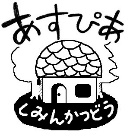 コロナ禍がなかなか収束する気配を見せずに今年度も終えようとしています。そのような中でもあすぴあをご利用いただきましてありがとうございます。今後の運営に活かしてまいりますので、下記アンケートにご協力をお願い致します。★あなたについてお尋ねします。	お住まい：市内、市外　　	年代：（　　）代設問１．この1年間の利用回数は？〈当てはまるもの１つに〇〉（　）　初めて	（　）　月１回程度利用している　 （　）　月２回程度　（　）　月３回以上（　）　利用したことがない ：		どうだったら利用したいですか？　自由記述　　　　　　　　　　　　　　　　　設問２．この1年間で何を利用しましたか？　〈当てはまるもの全てに◯〉1）施設　（　）会議室　　（　）交流スペース（打合せ）　（　）交流スペース（休憩）	（　）交流スペース（その他）具体的には？　　　　　　　　　　　　　　　　　　　　　2）備品	（　）印刷機　　（　）紙折り機　　（　）コピー機　　（　）ラミネーター	（　）貸し出しパソコン	（　）プロジェクター＆スクリーン　　（　）マイク＆アンプ	（　）大型モニター　　（　）ミーティングオウル	（　）アクリル板　　（　）ビブス3）情報	（　）あすぴあイベントのチラシ　　（　）あすぴあ以外のイベントチラシ　（　）あすぴあ通信	（　）市民活動団体データ集『むすぶ』	（　）ポスター等掲示物　　（　）市報などの行政情報	（　）市内の市民活動団体の資料　（　）他市の資料　（　）助成金・補助金情報　（　）図書	（　）ホームページ	　　（　）メールマガジン　　（　）フェイスブック　（　）各種メール4）イベント　市民活動パワーアップ講座（　） 6、7月　市民活動のためのSNS活用講座			　　　　（　） 9、10月　Wordを使って思い通りにチラシづくり			　　　　（　）11、12月　市民活動のためのクラウドファンディング実践講座	　　市民活動交流サロン （　） 8月　学生が参加する社会活動in小平			　　（　）10月　学校で活動する市民活動団体・ボランティア団体の交流会			　　（　） 1月　明日に向かってセルフケア	　　元気村まつりウィーク2022（　）団体として参加（HP特設サイト、会場）			　　　 　（　）ホームページ特設サイトで団体の活動を視聴			　　　　 （　）10/23　会場に来場			　　　 　（　）10/28　萩元直樹さん講演会（Zoom）に参加			　　　 　（　）10/30　参加団体交流会（会場）に参加　	裏面へ続く5）こだいら人財の森	（　）サイトで登録一覧やマッチング状況を利用した		（　）サイトで市民活動団体一覧「むすぶ」を利用した		（　）サイトでイベントカレンダーを利用した		（　）個人登録している		（　）団体登録している6）相談など	（　）相談	（　）　問い合わせ		（　）コーディネート・仲介7）上記の利用したものについて、具体的にご意見ご感想がありましたらご記入ください。8）講座・学習会・講演会・交流会などで取り上げてほしいテーマがありましたらお書きください。設問３．全体的な満足度はいかがですか？〈当てはまるもの1つに〇〉設問４．コロナ禍でのあすぴあの対応についてご意見がありましたらご記入ください。設問５．対面での活動についてご要望がありましたらご記入ください。設問６．その他、あすぴあについてお気づきの点や各事業へのご意見などがありましたらご記入ください。ご協力ありがとうございました。3月には利用者懇談会を予定しています。今回のアンケート結果を報告いたしますので、どうぞご参加ください。アンケート回答および提出方法ホームページから回答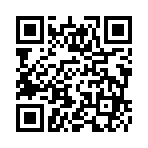 Fax持参郵送満足やや満足普通やや不満不満具体的にご意見がありましたらお書きくださいA施設の利用方法B施設の使いやすさC施設の開館日・利用時間の設定Dスタッフの対応E利用目的の達成度F全体の満足度